121/1 -     MATHEMATICS ALT A       -    PAPER 1MARKING SCHEMEEND TERM EXAMINATIONSKenya Certificate of Secondary Education (KCSE)CALCULATIONS MARKS REMARKS 1.133X0.51X10000000.19X0.0017X1000000133X51X100   19X172100M1M1A1Multiplying Correct …..CAO032.Correct lcmAdding 3CAO033.20 – x > 5+2x15 >3xx <55 + 2x ≥ x + 52x – x ≥ 03x ≥ 0x ≥0 5> x ≥ 0 Integral values are 0, 1, 2, 3 and 4 M1M1A14. 5000 x 84.15= 420,750420 750289 850130 900 = 1627.50 1628M1M11 CAO035Surface area = 3 x 5 x 2 = 302 x 5 x 2 = 202 x 3 x 2 = 12= 62cm204B2 Check for other alternativesM1A1	6.2x - 1 - x² = 0x² - 2x + 1 = 0(x - 1) (x-1) = 0x = 1M1M1A1Equating determinant to zeroFactorising037.DiagramB3Hidden lines visible038.G+c=454g+2c= 100 G=45-c4(45 – c) + 2c=100180 – 4c +2c=100C=40g=5M1M1A1Forming the two equation.Attempt to eliminate one variable.For both039.a) boys = 900 – 600= 300ratio 3000:600               1:2b) 300/900 x 100331/3%M1M1A1Getting the number of boys.Should be simplified.0310.4(t-1) – 3(4+t)=04t-3t – 4 – 12=0t- 16 = 0t= 16M1M1A1Attempting to remove fractions.Removing brackets correctly.0311.	(3marks)= 0.2375 x 101= 2.315        = 0.35 x 2.315= 0.81025M1M1A1Correct reciprocalMultiplicationCAO0312.7y = 3x – 20y = x - g = Gradient of tar = ∆y/∆x  =  = 3y – 6 = -7x + 353y = -7x + 41y = x + M1M1A1 rewriting in        y = mx + C or equivalent or equivalent3y + 7x = 41, 7x + 3y – 41 = 013.diagram 		x =   x = -15= -15- = 15hh(1-0.7813) = 15    h =  h = 68.58mM1M1M1A10414.===M1M1A10315.Time taken 1600 h – 830 h = 7hrs 30 min = 7hrs 		Av. speed = 			= 40km/h				M1M1A10316.34(x+1) +34x = 24634x+4 +34x = 24634x(34+1)=24634x=246       8134x=314x= 1X=1/4M1M1M1A1Accept the alternative.Factorizing 34xEquating powers Accept 0.2517.Original contribution  = 	New contribution 	 =  	Increase =  = 		= = 			 = 2418000 = 24n2  -120n		n2 – 5n – 750 = 0n2 – 30n + 25n – 750 = 0n (n – 30) + (25 (n – 30 ) = 0(n – 30) (n + 25) = 0		 n  - 30 = 0n + 25 = 0				but n cannot be –ve n = 30= 120 original		      = 144 new 			increase =  = 20 %		  (10 mks)M1M1M1A1M1M1A1M1M1A110mks18.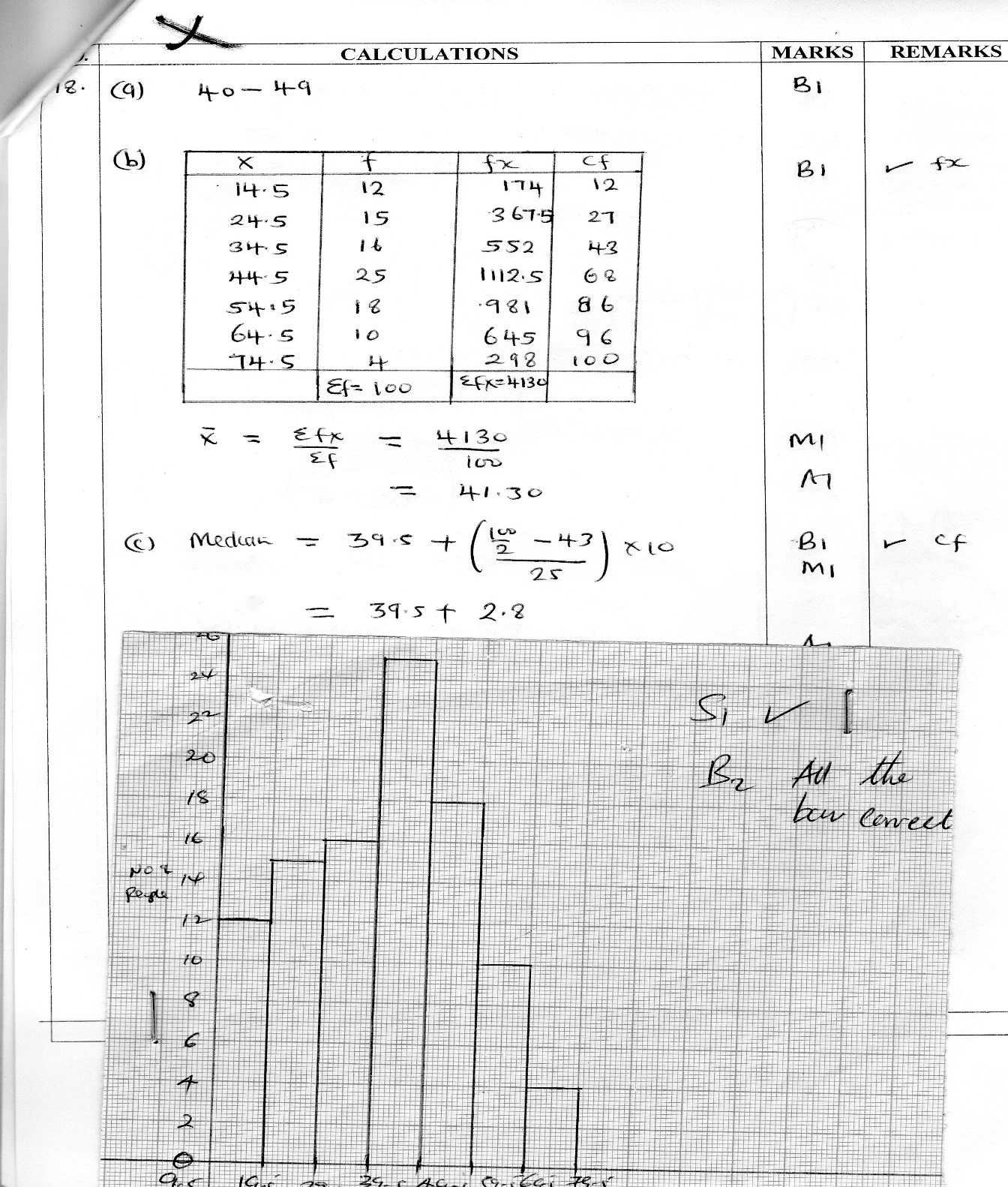 M1M1M1M1M1M1M1M1Mid pts∑ffxcfMeanExpression of medianmedian.10mks19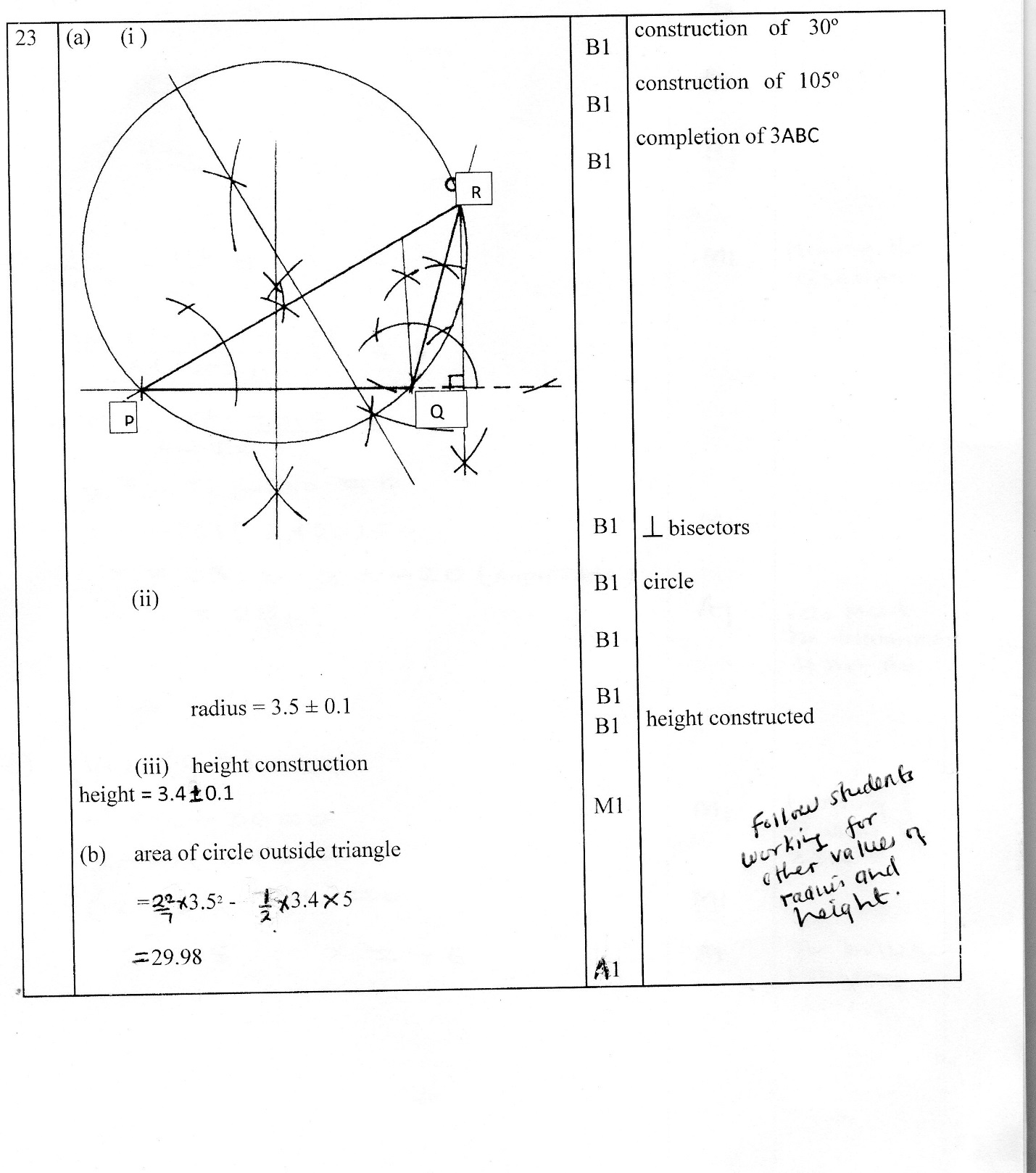 ii) Radius = 3.5 ± 0.1iii) height construction height = 3.4±0.1b) area of circle outside triangle = 22/7 x 3.5 – ½ x 3.4 x 5= 29.98B1B1B1B1B1B1B1M1A1Construction of 300.Construction of 1050Completion of ∆ABC.1 bisectors.circle height constructed 10mks20.a) i) v=3.142 x 32 x 12+12+2/3 x 3.142 x 33=339. 336 + 56.556= 395.892= 395.9ii) v= 15 x 6 x6 – 395.892= 144.108=144.1b) i) S.A = 3.142 x 32 +2 x3.142 x 3 x 12 + 2 x 3.14 2 x 32= 28 .278 +226.224+56.556311.058= 311.1ii) Cost = 311.058 x 900	8x1000= ksh. 34.99= 35.0M1M1M1A1 A1M1M1A1M1A110mks21.(a) Linear scale factor (L.S.F) = Area scale factor (A.S.F) ()2 = Volume scale factor (V.S.F)  = From similar triangles = 5h = 5h + 20h = 20cmLength of larger cone L2 = 252 + 3.52 = 625 + 12.25     =637.25L =  l = 25.24Curved surface area larger cone =  x 3.5 x 25.24= 277.64cm2Curved S.A of the small cone  x 277.64 = 99.9cm2Total surface area of frustrum +  + 99.95 cm224.64 + 38.5 + 99.95= 163.09cm2(b) Volume of small coneh =  x  x 2.8 x 2.8 x 20 = 164.3cm3 Using volume scale factor (V.S.F)Volume of larger cone  =  x 164.3cm3Volume of frustrum=  x 164.3 x 164.3= 156.6cm3B1M1M1M1M1A1M1M1M1A1VsfHeight,hCrved SABig VolmSmall volmVolm of frustrum10mks22.Dist. AB = 112 × 5/2 = 280km	BC = 75 × 8/3 = 200km	AB = 7cm, BC=5cm, AD=4cm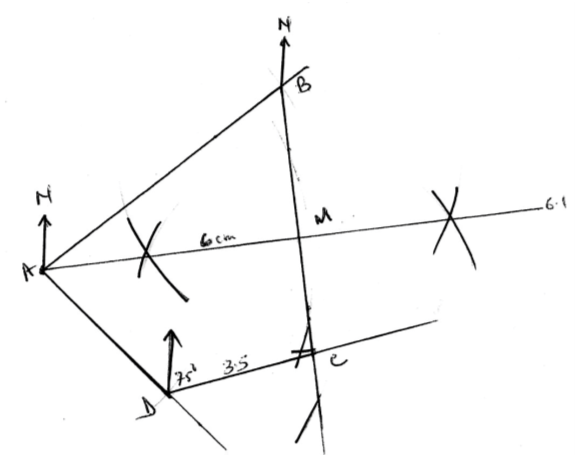      b) i)   CD = 3.5 × 40 = 140KM					ii) Bearing of C from D is 075°				i)  AM = 6 × 40 = 240km					    ii)	Speed = 240/2						                                  = 120km/h						B1B1B1B1B1B1B1B1M1A1Position of BPosition of CPosition of DComplete routeLocation of MCDBearingAMSpeedCAO10mks23.     64 x 0.5 = 32 km      384 -32 = 352 km           Time =                     =                     = 2.75 hrs                     = 2 hrs 45 min           meeting time = 8.30 + 2.45                    = 1075                    = 1115 h or 11:15am        (b) D = S x T			                            = 64 x 2.75            = 176kmAt 10:30; time difference = 10.30 – 8.30 = 2 hrs 		             64 x 2 x 64 x 2  = 352                x = 352 – 256 = 96 km apart M1M1M1M1A1M1A1M1M1A110mks24.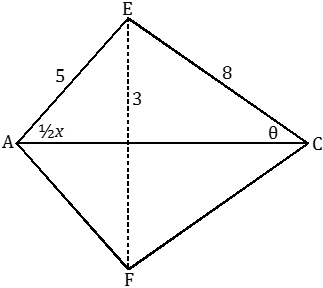 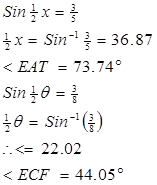 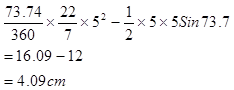 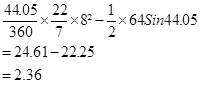 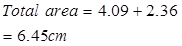 M1A1M1A1M1M1A1M1M1A110mks